10th February 2023Members of Peacehaven Town Council are summoned to an extraordinary Council meeting to be held in Community House, Peacehaven, on Thursday 16th February 2023 at 6.00pm.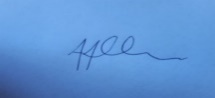 
Tony AllenTown ClerkA G E N D A18.00-19.15	Public presentation by Morrisons.19.15-19.30	Short break.19.30 		Council meeting.C996 MAYOR’S/CHAIRMAN’S ANNOUNCEMENTS.C997 PUBLIC SESSION. Members of the public may ask questions relating to the Morrisons planning application. C998 TO APPROVE APOLOGIES FOR ABSENCE.C999 TO RECEIVE DECLARATIONS OF INTERESTS.C1000 TO ADOPT THE MINUTES FROM THE 7TH FEBRUARY 2023 C1001 TO DISCUSS THE MORRISONS PLANNING APPLICATION AND AGREE A RESPONSE TO LDC.In accordance with Standing Order 3(d) and the Public Bodies (Admission to Meetings) Act 1960, Section 1, in view of the confidential nature of the business to be transacted, the public and press are excluded from the discussion of the following items:-C1002 TO ADOPT THE CONFIDENTIAL MINUTES OF THE COUNCIL MEETING HELD ON THE  7TH JANUARY 2023.C1003 TO DISCUSS AND ACTION MATTERS RELATING TO THE STAFFING STRUCTURE REVIEW AND OTHER RELATED MATTERS FROM THE PERSONNEL COMMITTEETo ratify job description for the Deputy Town Clerk role.To ratify job description for the Marketing & Events Officer role. To agree to recruit for the Head of Engagement & Civic Officer vacancy.To agree to an independent exit interview for recent resignation.To discuss and action other matters referred to Council from the Personnel Committee meeting held on the 9th February 2023.C1004 DATE OF NEXT MEETING - TUESDAY 21st MARCH 2023 at 7.30PM – Next full Council.LW/23/0018Meridian Centre Meridian Way PeacehavenCase Officer James SmithDemolition of the Meridian Centre (excluding Community House) and site levelling works; erection of a food store and separate commercial and retail floorspace (Use Class E) together with associated rear servicing yards and plant equipment; library (Use Class F1(d)); external alterations to Community House, including entrance lobby; creation of a town square; resurfacing works and associated car and cycle parking; external garden centre and trolley bays; and structured landscaping works including replacement tree plantinghttps://padocs.lewes-eastbourne.gov.uk/planning/planning-documents?ref_no=LW/23/0018CONFIDENTIAL